Josephus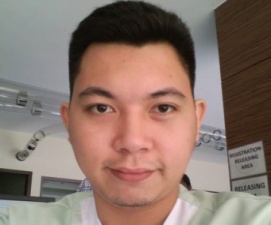 Josephus.346351@2freemail.com  EMPLOYMENT OBJECTIVE 	I’m seeking to work in a competitive and challenging environment where I can efficiently serve your institution and establish an enjoyable career for myself where hard work and dedication are required and be part of the success in an environment of professional growth and excellence.PERSONAL DATAAge			: 26 years oldBirth date		: December 6, 1990Sex			: MaleCivil Status		: SingleNationality		: Flipino                                                                                                       Place of Birth		: Cebu,Philippines                                                                                     Height			: 5’ 6”                                                                                                   Weight		: 140 lbs                                                                                            Language spoken	: English, Filipino, CebuanoEDUCATIONAL BACKGROUNDPrimary		: Saint Anne Learning Center      Mandaue City, CebuGraduated		: 2004Secondary		: University of Cebu – Lapu Lapu and Mandaue 			  Mandaue City, CebuGraduated		: 2008Tertiary		: Velez College, CebuQualification		: Bachelor’s/ College degreeField of Study	: Medical TechnologyGraduated		: 2014EXPERIENCE2  years in a Tertiary Hospital based Laboratory11 months as a student Intern in rotation within 4 different Hospitals  Company name/s:  Cebu Velez General Hospital   Cebu Velez General HospitalCIM-CMSS Paknaan    Chong Hua HospitalVisayas Comunity Medical Center Company Name:  Chong Hua Hospital  Mandaue and Cancer Center	Mantawi International Drive, Subangdako, Mandaue City 6014, Cebu, PhilippinesFrom/ To: December 2015  to December 2016Position Title: Medical technologist 1Position Level: Junior Medical technologistRole: Clinical Laboratory Staff/ Technician Industry: Healthcare / Medical  Accommodate patients with their laboratory requests Releases results as accurate and precise as likely Performs blood extraction on both patients in admission and walk in patients Performs complete blood count, ESR determination, clotting time and bleeding time Performs cell count and differential count on other body fluids(e.g. CSF, Pleural fluid, Peritoneal fluid)  Performs urine and stool analysis Performs pregnancy testPerforms Fecal occult blood testPerforms ABG determination Performs POCT (Blood Ketones and Hemoglocuse test)   Performs and asses chemistry, immunology and serology results with correlation  Executes Quality controls, temperature monitoring, performs daily and monthly maintenances on machines Performs media preparation on Agar and Broth for bacterial and fungal cultures Cultures specimen for bacterial identification and susceptibility testing Examine Acid Fast Bacilli and Gram’s stained smears • Performs Qualitative and Quantitative serologic testing • Screening and doing phlebotomy on blood donors • Performs blood typing  Assist Resident Pathologist in Frozen Section processingPerforms Papaniculao stainingPerforms Hematoxylin and Eosin staining on cut tissue sectionsPerforms Special staining on cut tissue sectionsAcid Fast Bacilli stainingReticulin stainingGomori’s Methenamine Silver stainingMucicarmine staining Performs  Special staining on Bone Marrow smearsMyeloperoxidase stainingPeriodic Acid Schiff stainingGomori’s Iron StainingPerforms Cytology and Cell block processing for body fluidsPerforms Chemical preparations10% Neutral buffered formalinSodium citrate formic decalcifying solutionsHematoxylin solutionsStock and Working Eosin solutionsStock and Working Methylene blue solutionsMetanil yellowAcid alcohol solutions70% formol solutions Chemical disposalPerforms paraffin embedding of tissue sections Tissue section cuttingExecutes temperature monitoring of the machinesPerforms Stocks requisitionsPerforms Chemical and stocks monthly inventoryExecutes monthly census of the test done Gained expertise  Outstanding interpersonal and communication skills Proficiency in troubleshooting and maintenance Excellent on both verbal and written communication Effective multi-tasking  Company Name: Chong Hua Hospital		    Fuete Osmena, Cebu City 6000, Philippines From/ To: December 2014 to December 2015 Position Title: Staff/ General Medical Technologist Position Level: Fresh Grad/ Junior Specialization: Healthcare, Medical Support Role: Clinical Laboratory Staff/ Technician Industry: Healthcare / Medical Job Description:Accommodate patients with their laboratory requests Releases results as accurate and precise as likely Performs blood extraction on both patients in admission and walk in patients Performs clotting time and bleeding time Performs ABG determination  and POCT  (Blood Ketones and Hemoglucose test)Performs pregnancy testExecutes temperature monitoring, performs daily and monthly maintenances on machines  Performs preliminary blood typing Assist Resident Pathologist in Frozen section processing  Performs Papaniculao stainingPerforms Hematoxylin and Eosin staining on cut tissue sectionsPerforms Special staining on cut tissue sectionsAcid Fast Bacilli stainingReticulin stainingGomori’s Methenamine Silver stainingMucicarmine staining Performs  Special staining on Bone Marrow smearsMyeloperoxidase stainingPeriodic Acid Schiff stainingGomori’s Iron StainingPerforms Cytology and Cell block processing for body fluidsPerforms Chemical preparations10% Neutral buffered formalinSodium citrate formic decalcifying solutionsHematoxylin solutionsStock and Working Eosin solutionsStock and Working Methylene blue solutionsMetanil yellowAcid alcohol solutions70% formol solutions Performs proper chemical disposalPerforms paraffin embedding of tissue sections Tissue section cuttingExecutes temperature monitoring of the machinesPerforms Stocks requisitionsPerforms Chemical and stocks monthly inventoryExecutes monthly census of the test done Gained expertise  More enhanced skill in phlebotomy Broader Knowledge in methodology, principles and techniques in medical technology and histotechnology that allows accurate troubleshootingExcellent on both verbal and written communication Effective multi-tasking  
From/To: June 2013 to May 2014 Position Title: Intern/ Trainee Position Level: Student Specialization: Medical Laboratory Technologist Role: General Laboratory Staff Industry: Healthcare / Medical Job Description: • Performs urine and stool analysis • Assists phlebotomist during blood extraction • Performs hematocrit, hemoglobin and ESR determinations • Prepares specimen for ABG determination • Performs HBsAg-IC, VDRL, pregnancy test • Performs phlebotomy of walk in donors • Assists the medical technologist during cutting of biopsy’s tissue sections • Processes tissues from fixation to mounting • Prepares stains and media for culture and specimen containers • Performs staining and cultures specimens Gained expertise  • Knowledge in methodology, principles and techniques in medical technology • Excellent on both verbal and written communication Additional Information  Machines and Equipments HandledCLINICAL MICROSCOPY UNITSYSMEX UF500i (urine analysis) SIEMENS Clinitek Advantus (reagent strip reader)HEMATOLOGYSIEMENS ADVIA 2120iSEIMENS ADVIA 560STAGO STA SATELLITE (COAGULATION TEST)IMMUNOLOGY AND CHEMISTRYSIEMENS DIMENSION EXLSIEMENS ADVIA CENTAUR CPIRMA TRUPOINTSURESTEP FLEXX (BLOOD GLUCOSE)MICROBIOLOGY UNITBIOMERIEUX BACT/ALERT 3D 120BIOMERIEUX VITEK COMPACT 60 (Identification and Susceptibility test)ESCO Biological Safety Cabinet Class IIESCO Biological Safety Cabinet Class IIIHISTOPATHOLOGY UNITVENTANA BENCHMARK XT ESCO Ducted FumehoodLEICA AUTOMATED VACUUM TISSUE PROCESSOR ASP 300LEICA PARAFFIN WAX DISPENSERLEICA AUTOMATED EMBEDDING MACHINELEICA COLD PLATELEICA FLOTATION BATH HI 1210LEICA MICROTOME- SMALL TISSUESLEICA MICROTOME RM2235LEICA CRYOSTAT CM 1860 UVLEICA AUTOMATED STAINER ST 5010/CV 5030 WORKSTATION WITH COVER SLIPPERLEICA AUTOMATED COVER SLIPPERMEMERT LABORATORY INCUBATORMISCELLANEOUS MACHINES AND EQUIPMENTSNIKON ES-200 MICROSCOPENIKON ES-100 MICROSCOPESIGMA 1-16 CENTRIFUGESIGMA 8KBS CENTRIFUGESIGMA 2-6 CENTRIFUGESIGMA 3-16 KL CENTRIFUGEPHLEBOTOMY TRAININGBD VENIPUNCTURE TECHNIQUE USING THE CLOSED EVACUATED SYSTEMBD UNDERSTANDING THE FACTORS AFFECTING SPECIMEN QUALITYMISCELLANEOUS TRAININGSBIORISK MANAGEMENT WORKSHOPLECTURE ORIENTATION ON THE PILOT NATIONAL EXTERNAL QUALITY ASSESSMENT SCHEME(NEQAS) IN HER2/NEU IMMUNOHISTOCHEMISTRY OF BREAST CANCERPARASITOLOGY WORKSHOP: PROCESSINGFOR ROUTINE STOOL ANALYSIS AND IDENTIFICATION OF PARASITES IN STOOLBASIC FIRE FIGHTING TECHNIQUEFIRE SAFETY AND AWARENESS TRAININGSPECIAL SKILLS• Computer literate • Good communication skills • Versatility on working by shifts • Easy to teach and can work with minimal supervision • Relates well to people from a variety of cultures